Jugendfördertrainingsmaßnahmen im Handballbezirk Nord Heidelberg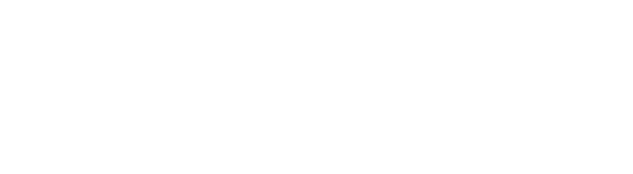 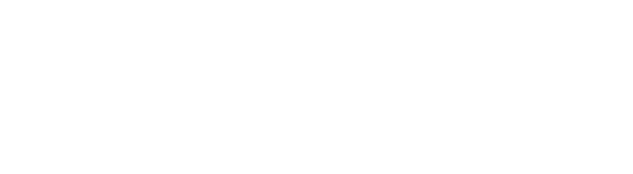 An alle männlichen Handballspieler der Jahrgänge 2009 bis 2003 und Jugendtrainer des Bezirks Nord  am Samstag, den 4. September 2021 beginnt wieder das Fördertraining männlich von 9.oo Uhr - 10.3o Uhr für den Jahrgang 2008, von 10.3o Uhr - 12.oo Uhr für den Jahrgang 2007 und anschließend das individuelle Fördertraining der Jahrgänge 2006 bis 2003. Hierzu sind alle Spieler eingeladen, die eine hohe Motivation und Spaß am Handball haben.IGH Sporthalle Hasenleiser Baden-Badener-Straße 14 - 69126 Heidelberg  	Welche Spieler können an diesen Fördermaßnahmen teilnehmen ?  - Motivation => ich sollte einen hohen Handlungsantrieb, im Handball besser zu werden, haben  - Disziplin 	=> an den ersten Terminen im September kann ich mir das Fördertraining anschauen. 	     		     Danach muss ich mich entscheiden, ob dieses für mich etwas ist. 		     Wenn ja, dann sollte ich kein Training mehr fehlen.     - Leistungsfähigkeit => Ich sollte von der Leistungsfähigkeit zum ersten Drittel in meiner 			      	  	      Vereinsmannschaft gehören. D.h., Sicherheit in den Bereichen  				      		      individuelles Spielverhalten, Fangen/Passen, Dribbeln, Werfen haben  - Leitsatz der Heidelberger Talentschmiede => Motivation und Disziplin vor LeistungsfähigkeitUm herauszufinden, ob das Fördertraining für dich etwas ist, wirst Du nur erfahren, wenn Du im September 2019 in die Sporthalle der Internationalen Gesamtschule Hasenleiser - IGH Sporthalle Hasenleiser Baden-Badener-Straße 14 - 69126 Heidelberg - kommst.- Leitsatz der Heidelberger Talentschmiede=> Lieber an der Realität in der Sporthalle scheitern, als an der Unsicherheit zuhause2021SamstagHD männlich 2009 und jüngerHD männlich 2008HD männlich 2007HD männlich 2003 - 2006September 4. SepKeine9.oo bis 1o.3o Uhr10.3o bis 12.oo Uhr12.oo bis 13.3o UhrSeptember 11. SepKeine9.oo bis 1o.3o Uhr10.3o bis 12.oo Uhr12.oo bis 13.3o UhrSeptember 18 SepKeine9.oo bis 1o.3o Uhr10.3o bis 12.oo Uhr12.oo bis 13.3o UhrOktober 2. OktKeine9.oo bis 1o.3o Uhr10.3o bis 12.oo Uhr12.oo bis 13.3o UhrOktober 9. OktKeine9.oo bis 1o.3o Uhr10.3o bis 12.oo Uhr12.oo bis 13.3o UhrOktober 16. OktKeine9.oo bis 1o.3o Uhr10.3o bis 12.oo Uhr12.oo bis 13.3o UhrNovember 13. NovZeiten werden noch bekannt gegebenZeiten werden noch bekannt gegebenZeiten werden noch bekannt gegebenZeiten werden noch bekannt gegebenNovember 20. NovZeiten werden noch bekannt gegebenZeiten werden noch bekannt gegebenZeiten werden noch bekannt gegebenZeiten werden noch bekannt gegebenNovember 27. NovZeiten werden noch bekannt gegebenZeiten werden noch bekannt gegebenZeiten werden noch bekannt gegebenZeiten werden noch bekannt gegebenDezember 4. DezZeiten werden noch bekannt gegebenZeiten werden noch bekannt gegebenZeiten werden noch bekannt gegebenZeiten werden noch bekannt gegebenDezember 11. DezZeiten werden noch bekannt gegebenZeiten werden noch bekannt gegebenZeiten werden noch bekannt gegebenZeiten werden noch bekannt gegeben